PRIJAVNI FORMULARIme : Prezime : Kontakt tel : E-mail : Organizacija : Pozicija unutar organizacije : BOSNA I HERCEGOVINAMinistarstvo spoljne trgovine i ekonomskih odnosaKancelarija za veterinarstvo Bosne i Hercegovine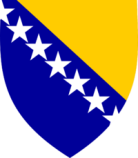 BOSNA I HERCEGOVINAMinistarstvo vanjske trgovine i ekonomskih odnosaUred za veterinarstvo Bosne i HercegovineBOSNIA AND HERZEGOVINAMinistry of Foreign Trade and Economic RelationsVeterinary Office of Bosnia and HerzegovinaBOSNIA AND HERZEGOVINAMinistry of Foreign Trade and Economic RelationsVeterinary Office of Bosnia and HerzegovinaBOSNIA AND HERZEGOVINAMinistry of Foreign Trade and Economic RelationsVeterinary Office of Bosnia and Herzegovina